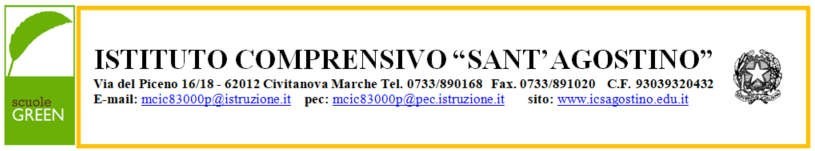 Oggetto: Richiesta di aspettativa per motivi di famiglia, personali o di studio.  Al Dirigente scolasticoIo sottoscritto ____________________________  nato il __/__/____ a _______________________ prov. (__) e residente in _____________________, - (__) in servizio presso codesta istituzione scolastica in qualità di _________________________________ a tempo determinato/indeterminatoCHIEDEAi sensi dell'articolo 18, comma 1 del CCNL comparto Scuola 2006/2009, di poter fruire di un periodo di aspettativa dal __/__/____ al __/__/____ compresi, per i  seguenti motivi: ____________________________________________________________________________________________________________________________________________________________________________________________________________________________________________________________________________________________________________ Distinti salutiData __/__/____								Firma										____________________